КРЕМЕНЧУЦЬКА РАЙОННА РАДА   ПОЛТАВСЬКОЇ ОБЛАСТІ(чотирнадцята сесія сьомого скликання)РІШЕННЯвід  “15 ”  вересня    2017 року                             м. Кременчук    Про  передачу  субвенції з Кременчуцькогорайонного   бюджету   до   Кременчуцькогоміського      бюджету        для           надання реабілітаційних  послуг   дітям  -  інвалідам Кременчуцького     району      в      міськомуЦентрі    соціальної    реабілітації      дітей –інвалідів департаменту соціального захисту населення   та   питань  АТО   виконавчого комітету Кременчуцької міської ради      Відповідно до статті 92 Бюджетного кодексу України  та керуючись статтею 43 Закону України “Про місцеве самоврядування в Україні”, враховуючи висновки постійної комісії районної ради з питань бюджету, соціально-економічного розвитку, приватизації, підприємництва, промисловості, інвестиційної діяльності та регуляторної політики,        районна рада вирішила:1. Передати Кременчуцькій міській раді субвенцію в сумі 20 000 грн. для         надання реабілітаційних послуг дітям-інвалідам Кременчуцького району за індивідуальним графіком протягом року в міському Центрі соціальної реабілітації дітей-інвалідів департаменту соціального захисту населення та питань АТО   виконавчого комітету Кременчуцької міської ради.2.  Доручити    голові    Кременчуцької    районної    ради    укласти    угоду   з      Кременчуцькою міською радою щодо передачі субвенції з районного     бюджету.3.  Контроль за виконанням даного рішення покласти на постійну комісію                             районної ради з питань бюджету, соціально-економічного розвитку, приватизації, підприємництва, промисловості, інвестиційної діяльності та регуляторної політики.      ГОЛОВАРАЙОННОЇ РАДИ                                                                             А.О. ДРОФАРішення підготовлено:Начальник управління соціального захисту населеннярайонної державної адміністрації                                В.М. ПриходькоПОГОДЖЕНО:Заступник голови районної ради                                   Е.І. СкляревськийНачальник юридичного відділу                                    районної ради                                                                  Н.В.ЦюпаПерший заступник головиКременчуцькоїрайонної державної адміністрації                              О.І. ТютюнникКерівник апарату Кременчуцькоїрайонної державної адміністрації                              Т.М. СамбурНачальник відділу з юридичних питань,мобілізаційної роботи та взаємодії з правоохоронними органами апаратуКременчуцької районної державної адміністрації                                              О.В. ОлексієнкоНачальник фінансового управління Кременчуцької районної державної адміністрації 	 О.В. ПіддубнаГолова постійної комісії Кременчуцької районної ради з питань бюджету соціально-економічного розвитку, приватизації, підприємництва, промисловості, інвестиційної діяльності та регуляторної політики                             М.К. ЧернишПОЯСНЮВАЛЬНА  ЗАПИСКАдо рішення районної ради“Про передачу субвенції з Кременчуцького районного бюджет до Кременчуцького міського бюджету для надання   реабілітаційних  послуг дітям-інвалідам Кременчуцького району в міському Центрі соціальної реабілітації дітей-інвалідів Департаменту соціального захисту населення та  питань АТО   виконавчого комітету  Кременчуцької міської ради”	1.  Обґрунтування необхідності прийняття рішення.Для надання реабілітаційних послуг дітям-інвалідам Кременчуцького району в міському Центрі соціальної реабілітації дітей-інвалідів департаменту соціального захисту населення та питань АТО   виконавчого комітету Кременчуцької міської ради 	2.  Мета та завдання прийняття рішення.З метою  здійснення комплексної реабілітації, соціальної адаптації дітей-інвалідів.	3. Правові аспекти.Закон України „Про місцеві державні адміністрації” від 09.04.99 № 586-ХІV, Закон України „Про реабілітацію інвалідів в Україні” з наступними змінами, рішення сесії обласної ради шостого скликання від 27 червня 2014 року.         4. Фінансово-економічне обґрунтування.Фінансування районної Програми здійснюватиметься у межах асигнувань, передбачених на відповідні галузі. 5. Позиція заінтересованих органів.Проект рішення не стосується інтересів інших органів.  6. Регіональний аспект.           Проект рішення не стосується питання розвитку адміністративно-територіальної одиниці. 7. Громадське обговорення.Проект рішення не потребує громадського обговорення.8. Прогноз соціально-економічних та інших наслідків прийняття рішення.Забезпечення виконання Закону України  „Про реабілітацію інвалідів в Україні” , «Про основи соціальної захищеності інвалідів в Україні».  Надання інвалідам та дітям-інвалідам послуг, спрямованих на відновлення оптимального фізично-інтелектуального, психічного і соціального рівня життєдіяльності особи з метою сприяння її інтеграції в суспільство. Начальник управління соціального захисту населенняКременчуцької райдержадміністрації                                         В.М. Приходько“_______”___________20___р.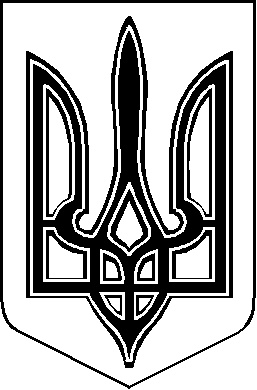 